УРОК ФИЗИЧЕСКОЙ КУЛЬТУРЫ ТЕМА УРОКА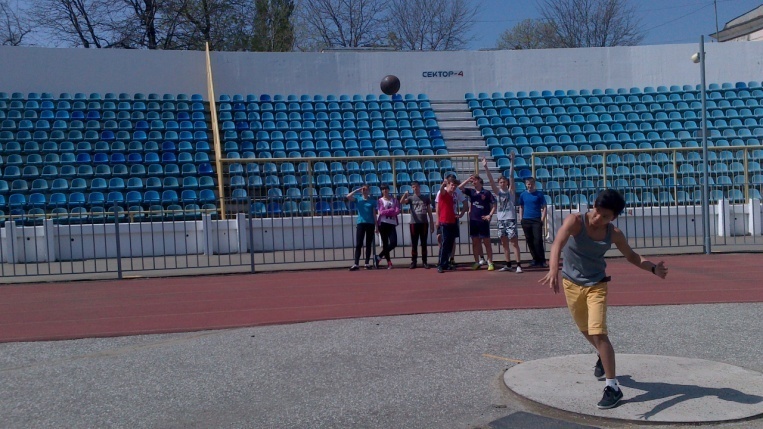 Тема: Метание спортивных легкоатлетических снарядов.Тип урока: интегрированный, урок – практикум. Программа  В.И. Лях, А.А. Зданевич  «Комплексная программа физического      воспитания учащихся 1-11 классов»»(2010 г.). Т.А. Ульянова «Рабочая программа для 10-11 классов»(2013 г.).                                                                                                      Раздел  программы: «Легкая атлетика».Цель урока: формировать навык метания в сочетании с усвоением знаний о баллистическом движении (физика) Задачи урока:  1. Осваивать правильный  навык метания гранаты 700г и толкания ядра 5 кг, 4 кг. 2.Расширять представление о баллистическом движении. 3.Развивать общую ловкость, быстроту движений, способность  к              зрительной дифференцировки.4.Прививать стойкий интерес к систематическим занятиям физическими упражнениями5.Приобретать опыт общения со сверстниками.Методы обучения: репродуктивный,  соревновательный, контроля и самоконтроля, практический, идеомоторный,  демонстрационный, индивидуальный,  иллюстративно-наглядный, частично-поисковый, исследовательский.Методы организации: фронтальный, поточный, посменный.Методы выполнения упражнений: повторный, интервальныйФормы обучения: групповая, индивидуальная Технологии: технология деятельностного метода, дифференцированного обучения, здоровьесберегающая, познавательно-развивающая. Оборудование и инвентарь: спортивные снаряды: гранаты 700 г, ядра 4кг, 5 кг.700 г, гимнастические палки, красный и белый флажки.Технические средства: весы напольные и ручные, ростомер, видеокамера, красные и белые флажки.Место проведения: центральный стадион, кабинет информатики   Ожидаемые  результаты: коллективная и индивидуальная учащихся позволила показать положительный результат в освоении двух  видов метательных упражнений. Межпредметная связь физкультуры с физикой оптимизировала процесс обучения.Подготовительная работаПроверка безопасности места проведения урока и целостности спортивных метательных снарядов.Структура урока   I. Введение в урокII. Антропометрические и весовые показателиIII. Практическая деятельностьIV. ИсследованиеV. Оценочно-рефлексивная деятельность .I.Введение в урок.Проведение инструктажа  о правилах безопасности на уроках метания, работы с инвентарем          II . Антропометрические и весовые показателина антропометре измеряют рост, определяют массу тела с помощью напольных весов. Все результаты фиксируют в таблице у учителя.III. Практическая деятельностьУчащиеся выполняют упражнения суставной гимнастики: различные вращательные движения лучезапястными суставами, локтевыми, плечевыми, тазобедренными, коленными, голеностопными ;наклоны, повороты, статическую и динамическую растяжку, упражнения с гимнастической палкой: выкруты, прыжки.Метание гранатыВыполнение предварительных бросков, затем три зачетные. Все попытки снимаются на видеокамеру. После каждого броска происходит групповое обсуждение.  Таким образом вырабатывается умение творчески применять легкоатлетические упражнения в метании и воспитывает обучающихся к объективной оценке своих возможностей.Толкание ядра.Демонстрация учителем правильного держания ядра. Затем просматривают видеозапись с выступлением некоторых учащиеся в первенстве города по легкой атлетике в дисциплине: толкание ядра.Выполнение разминочных упражнений с ядрами: жонглирование, вбивание ядер.Выполнение толкания ядра с места, со скачка. Физически слабее учащиеся толкают ядро 4 кг. После каждого броска происходит обсуждение.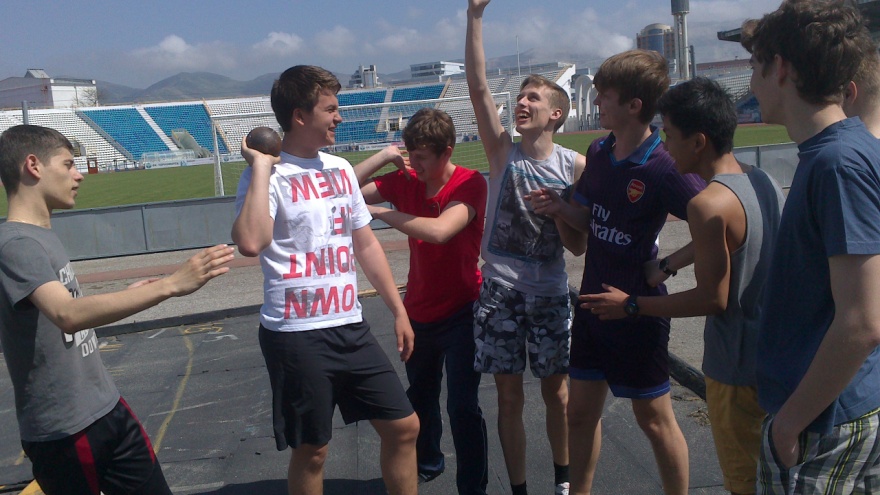  Затем три оценочных броска. Результаты фиксируются учителем.IV. ИсследованиеСобирают спортивные снаряды и инвентарь, покидают организованно стадион, переодеваются и направляются в кабинет информатики.На доске пишется формула дальности полета физического тела, брошенного под углом к горизонту.           2       VоS = ---  sin 2a       gКаждый учащийся, используя свое изображение на видеокамере, измеряет транспортиром угол вылета снаряда и по формуле вычисляют начальную скорость полета.V. Оценочно-рефлексивная деятельностьПосле подсчетов разворачивается дискуссия: от чего зависит дальность полета гранаты и ядра. Учитель объявляет оценки.